Groupe 2 : 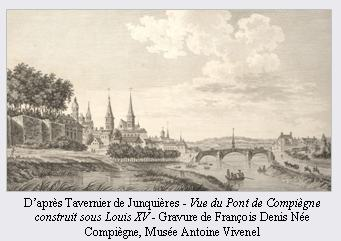 